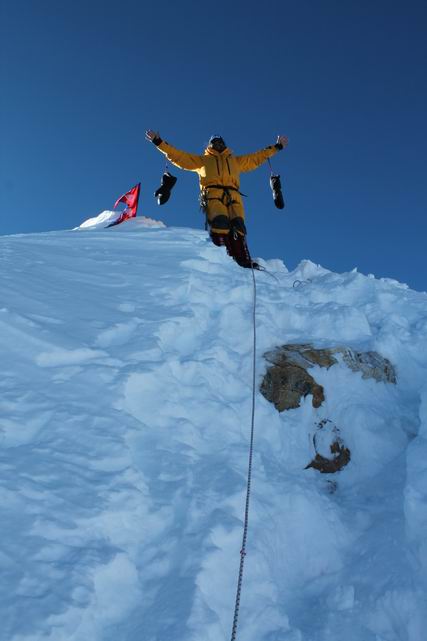 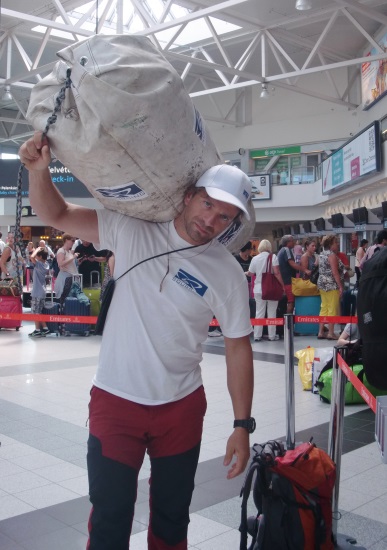 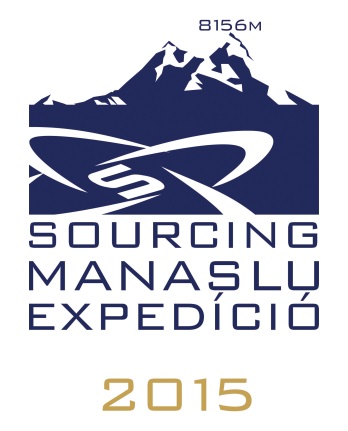 MEGHÍVÓSIKERREL ZÁRULT A SOURCING MANASLU EXPEDÍCIÓ, Klein Dávid betegséget, lelki megpróbáltatásokat és a viszontagságos időjárást leküzdve 2015. október 1-én helyi idő szerint reggel 7 órakor oxigénpalack nélkül felért a világ nyolcadik legmagasabb hegycsúcsára, a Manaslura (8156 m).Klein Dávid a Sourcing Hungary Kft. támogatásával egy újabb csodálatos magyar sikert valósított meg a hazai hegymászás történetében. Szeretettel várjuk a Sourcing Manaslu Expedíció záró sajtótájékoztatójára, ahol Klein Dávid részletesen beszámol élményeiről, a csúcstámadás sikeréről.Időpont: 2015. október 19. (hétfő) 11:00 óraPROGRAM10:30  Regisztráció11:00  Szentpétery Arnold, a Sourcing Hungary Kft. ügyvezető igazgatójának köszöntője11:05  Klein Dávid magashegyi expedíciós hegymászó élménybeszámolója11:30  Újságírói kérdések, fényképkészítési lehetőség 12:00  Büfé jellegű ebéd13:00  ZárásHelyszín: Park Inn by Radisson Budapest, 1138 Budapest Szekszárdi u. 16-18.Megközelítés: parkolási lehetőség térítés ellenében a szálloda mélygarázsában              az M3-as metró Gyöngyösi utca állomásától 5 perc sétaMegtisztelő részvételére – az előzetes regisztrációt követően - feltétlenül számítunk!A rendezvénnyel kapcsolatosan további információ kérhető, illetve regisztráció leadható:Pacza Mónika, Mobil: +36-70-314-5792, Email: mpacza@sourcing.hu